О временном ограничении движения транспортных средств по автомобильным дорогам общего пользования местного значения вне границ населенных пунктов в границах Канашского района Чувашской Республики в период возникновения неблагоприятных природно-климатических условий в 2018 годуВ соответствии со статьей 2 Закона Чувашской Республики от 15.11. 2007 г. № 72 «Об основаниях временного ограничения или прекращения движения транспортных средств на автомобильных дорогах», во исполнение постановления Кабинета Министров Чувашской Республики от 24.02.. № 62 «Об утверждении Порядка осуществления временных ограничения или прекращения движения транспортных средств по автомобильным дорогам регионального, межмуниципального и местного значения в Чувашской Республике», в целях обеспечения сохранности автомобильных дорог и дорожных сооружений, Администрация Канашского района  Чувашской  Республики  п о с т а н о в л я е т: 1. Ввести в период:с 1 апреля 2018 года по 30 апреля 2018 года временное ограничение движения транспортных средств с грузом или без груза, следующих по автомобильным дорогам общего пользования местного значения вне границ населенных пунктов в границах Канашского района Чувашской Республики (далее - временное ограничение движения в весенний период) с превышением временно установленных предельно допустимых нагрузок на оси; 	с июня 2018 года по  август 2018 года временное ограничение движения транспортных средств, осуществляющих перевозки тяжеловесных грузов по автомобильным дорогам общего пользования местного значения вне границ населенных пунктов в границах Канашского района Чувашской Республики с асфальтобетонным покрытием (далее - временное ограничение движения в летний период) при значениях дневной температуры воздуха свыше , (по данным Чувашского республиканского центра по гидрометеорологии и мониторингу окружающей среды).2. Установить:перечень автомобильных дорог общего пользования местного значения вне границ населенных пунктов (участков таких автомобильных дорог) в границах Канашского района Чувашской Республики, на которых вводится временное ограничение движения в весенний период, предельно допустимые значения нагрузок на оси транспортного средства на период временного ограничения движения согласно Приложению № 1;перечень автомобильных дорог общего пользования местного значения вне границ населенных пунктов  (участков таких автомобильных дорог) в границах Канашского района Чувашской Республики, на которых вводится временное ограничение движения в летний  период, согласно Приложению № 2. 3. Отделу по развитию общественной инфраструктуры администрации Канашского района  Чувашской Республики: проинформировать через средства массовой информации пользователей автомобильными дорогами о причинах и сроках временного ограничения движения в весенний и летний периоды не позднее, чем за 30 дней до введения таких ограничений;разместить информацию о введении временных ограничений не позднее, чем за 30 дней до введения временных ограничений движения в весенний и летний периоды по автомобильным дорогам общего пользования местного значения вне границ населенных пунктов Канашского района Чувашской Республики на  официальном сайте органа местного самоуправления  Канашского района Чувашской Республики в информационно-телекоммуникационной сети Интернет.4. Временное ограничение движения в весенний период не распространяется:на международные перевозки грузов;на пассажирские перевозки автобусами, в том числе международные;на перевозки пищевых продуктов, животных, лекарственных препаратов, топлива (бензин, дизельное топливо, судовое топливо, топливо для реактивных двигателей, топочный мазут, газообразное топливо), семенного фонда, удобрений, почты и почтовых грузов;на перевозку грузов, необходимых для ликвидации последствий стихийных бедствий или иных чрезвычайных происшествий;на транспортировку дорожно-строительной и дорожно-эксплуатационной техники и материалов, применяемых при проведении аварийно-восстановительных и ремонтных работ;на транспортные средства федеральных органов исполнительной власти, в которых федеральным законом предусмотрена военная служба.5. Временное ограничение движения в летний период не распространяется:на пассажирские перевозки автобусами, в том числе международные;на перевозку грузов, необходимых для ликвидации последствий стихийных бедствий или иных чрезвычайных происшествий;на транспортировку дорожно-строительной и дорожно-эксплуатационной техники и материалов, применяемых при проведении аварийно-восстановительных и ремонтных работ.6. Рекомендовать дорожным эксплуатационным организациям ООО «Транспортник» и КФХ Макаров А.Н.  осуществляющими содержание автомобильных дорог общего пользования местного значения вне границ населенных пунктов (участков таких автомобильных дорог) в границах Канашского района Чувашской Республики, установку в течение суток после введения периода временного ограничения движения в весенний период и демонтаж в течение суток после прекращения периода временного ограничения движения в весенний период на автомобильных дорог общего пользования местного значения вне границ населенных пунктов (участков таких автомобильных дорог) в границах Канашского района Чувашской Республики дорожных знаков 3.12 «Ограничение массы, приходящейся на ось транспортного средства» и знаков дополнительной информации (таблички) 8.20.1 и 8.20.2 «Тип тележки транспортного средства», предусмотренных Правилами дорожного движения Российской Федерации, утвержденными постановлением Совета Министров – Правительства Российской Федерации от 23.10.. № 1090 «О правилах дорожного движения». 7. Контроль за исполнением настоящего постановления оставляю за собой.         8. Настоящее постановление вступает в силу после его  официального опубликования. Глава администрации района 					                                В.Н. СтепановПриложение №1 к постановлению администрации Канашского районаЧувашской Республики от _____ 2018 г. № ____П Е Р Е Ч Е Н Ьавтомобильных дорог общего пользования местного  значения вне границ  населенных пунктов  (участков таких автомобильных дорог)  в границах Канашского района Чувашской Республики, на которых вводится временное ограничение движения транспортных средств в весенний период, предельно допустимые значения нагрузок на оси транспортного средства на период временного ограничения движения* Предельно допустимые для проезда по автомобильным дорогам общего пользования нагрузки на ось транспортного средства определены на основе данных транспортно-эксплуатационного состояния автомобильных дорог, полученных по результатам диагностики.Приложение №2 к постановлению администрации Канашского районаЧувашской Республики от______ 2018 г. № _____П Е Р Е Ч Е Н Ьавтомобильных дорог общего пользования местного  значения вне границ  населенных пунктов   (участков таких автомобильных дорог) в границах Канашского района Чувашской Республики, на которых вводится временное ограничение движения транспортных средств в летний  период 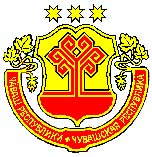 ЧĂВАШ РЕСПУБЛИКИНКАНАШ РАЙОНĚНАДМИНИСТРАЦИЙĚЙЫШĂНУ_______ 2018  ____ № Канаш хулиАДМИНИСТРАЦИЯКАНАШСКОГО РАЙОНАЧУВАШСКОЙ РЕСПУБЛИКИПОСТАНОВЛЕНИЕ28.02. 2018  № 124город Канаш№ 
ппНаименованиеавтомобильной дорогиПротяженность, кмПредельно допустимые значения нагрузки на ось транспортного средства*Предельно допустимые значения нагрузки на ось транспортного средства*Предельно допустимые значения нагрузки на ось транспортного средства*№ 
ппНаименованиеавтомобильной дорогиПротяженность, кмдвухосной 
тележкидвухосной 
тележкидвухосной 
тележки№ 
ппНаименованиеавтомобильной дорогиПротяженность, кмтс(кН)тс(кН)тс(кН)1«Канаш-Шакулово»-Аниш-Ахпердино12,855,04,03,02«Канаш-Шакулово»-Старое Ахпарино1,2375,04,03,03«Канаш-Шакулово»-Аниш-Ахпердино»-п.Новый0,4356,05,04,04«Канаш-Шакулово»-Кельте-Сюле0,76,05,04,05Канаш-Сугайкасы1,0155,04,03,06«Канаш-Тюлькой-Словаши-«Волга»-Ухманы2,0335,04,03,07«Канаш-Тюлькой-Словаши-«Волга»-Чиршкасы2,0815,04,03,08«Канаш-Тюлькой-Словаши-«Волга»-Верхнее Девлизерово1,35825,04,03,09«Канаш-Тюлькой-Словаши-«Волга»-Нижние Кибечи2,3845,04,03,010«Канаш-Тюлькой-Словаши-«Волга»-Челкумаги0,5325,04,03,011«Канаш-Тюлькой-Словаши-«Волга»-Малые Кибечи-Березовка9,1346,05,04,012«Канаш-Тюлькой-Словаши-«Волга»-Высоковка Первая, Высоковка Вторая 1,6346,05,04,013Цивильск-Ульяновск»-Новые Ачакасы – Ачакасы - Средние Татмыши5,6426,05,04,014«Аниш»-Новое Урюмово- Новые Бюрженеры14,335,04,03,015Новые Бюрженеры-Сядорга-Сирмы4,9335,04,03,016Сив-Сирма-Новая Яндоба1,1956,05,04,017«Аниш»-Сив Сирма2,0066,05,04,0 18«Чагаси-Верхняя Яндоба-Мокры»2,0976,05,04,019«Аниш»-Выселок Кармамеи2,2825,04,03,020«Аниш»-Выселок Кибечи0,6845,04,03,021«Аниш»-выселок Кармамеи – выселок  Новые Мамеи1,635,04,03,022«Аниш»-Чагаси-Верхняя Яндоба6,2585,04,03,023«Аниш»-Средние Татмыши-Богурданы-Новые Шорданы-до больницы Средние Татмыши1,3685,04,03,024"Шихазаны -Калинино" - Ямашево -Вурман Янишево - Малдыпитикасы"- Братьякасы8,066,05,04,025«Канаш-Тюлькой-Словаши-«Волга»-Передние Яндоуши2,1365,04,03,026«Канаш-Тюлькой-Словаши-«Волга»-Задние Яндоуши0,8455,04,03,027«Аниш»-Кармамеи-Семеновка4,76655,04,03,028«Аниш»-Кармамеи-Семеновка- ПУ0,7656,05,04,029«Средние Татмыши - Богурданы- Шорданы»-Янгличи0,9236,05,04,030"Цивильск- Ульяновск- Новые Ачакасы- Ачакасы- Напольные Котяки0,6986,05,04,031«Цивильск-Ульяновск»-Новые Ачакасы-Ирдеменево Кошки2,3025,04,03,032"Аниш"-Хунав               0,556,05,04,033"Аниш"-Выселок Лесной0,3756,05,04,034"Аниш"-Выселок Лесной0,4746,05,04,035«Шихазаны-Калинино»-Имелево0,3125,04,03,036«Шихазаны-Калинино»-Малое Тугаево-Чинквары12,2375,04,03,037«Аниш»-Средние Татмыши-Богурданы-Новые Шорданы13,8376,05,04,038Сеспель-Атыково3,2325,04,03,039«Шихазаны-Калинино»-Сеспель-Анаткасы3,415,04,03,040"Аниш" -Новые Турмыши0,615,04,03,041"Аниш" -Новые Турмыши-Алешево4,7455,04,03,042«Аниш»-Ямурза1,4576,05,04,043«Цивильск-Ульяновск»-Шоркасы-Ближние Сормы-Зеленовка3,5965,04,03,044«Цивильск-Ульяновск»-Шоркасы-Ближние Сормы7,9465,04,03,045«Цивильск-Ульяновск»-Шоркасы-Ближние Сормы-Алаксары-Аслыялы-Ямбахтино3,3756,05,04,046«Цивильск-Ульяновск»-Шоркасы-Яшкильдино1,1596,05,04,047«Шоркасы-Яшкильдино-Пожарпоси»0,6246,05,04,048«Цивильск-Ульяновск»-Шигали2,3815,04,03,049Цивильск-Ульяновск- Дальние Сормы0,7436,05,04,050"Цивильск-Ульяновск"- Шибылги -Матькасы         3,9135,04,03,051«Цивильск-Ульяновск»-Шибылги-Новые Пинеры- Дмитриевка7,5456,05,04,052«Цивильск-Ульяновск»-Малая Андреевка1,5376,05,04,053«Цивильск-Ульяновск»-Атнашево25,04,03,054«Цивильск-Ульяновск»-Калиновка4,25,04,03,055Канаш-Большие Бикшихи3,8215,04,03,056Канаш-Большие Бикшихи-тер. кирпичного завода1,2235,04,03,057«Цивильск-Ульяновск»-Асхва1,7465,04,03,058«А-151»-подъезд г.Канаш0,6755,04,03,059«Цивильск-Ульяновск»-Юманзары4,4235,04,03,060«Цивильск-Ульяновск»- Воронцовка   1,276,05,04,061«Цивильск-Ульяновск»- Кашкар Сирма                 0,2336,05,04,062«Цивильск-Ульяновск»-Новые Шальтямы- Старые Шальтямы6,3085,04,03,063Цивильск-Ульяновск - Тобурданово- Яманово- граница Канашского района7,1296,05,04,0№ 
ппНаименованиеавтомобильной дорогиПротяженность, кмМестоположение участков с асфальтобетонным покрытием (с км + по км +)1«Канаш-Тюлькой-Словаши-«Волга»-Нижние Кибечи2,3840+500 - 1+5002«Аниш»-Новое Урюмово- Новые Бюрженеры14,331+500 - 12+0003«Аниш»-Средние Татмыши-Богурданы-Новые Шорданы13,8375+000-8+0004Канаш-Большие Бикшихи3,8210+050-1+5005«Цивильск-Ульяновск»-Новые Шальтямы- Старые Шальтямы6,3080+020-5+0006«Аниш»-Кармамеи-Семеновка4,76650+000-2+000